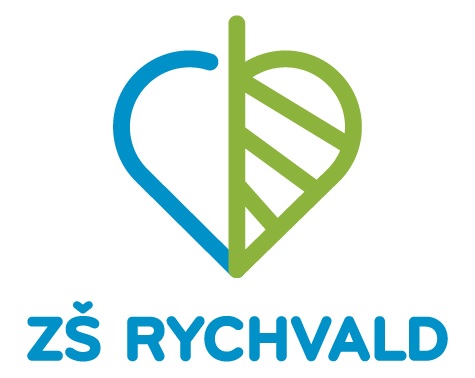 Strategie rozvoje školy 2019 - 2023Projednáno pedagogickou radou dne:  5. 3. 2019Projednáno školskou radou dne: 14. 3. 2019Vize školy: Naším cílem je škola,  která je svými výchovně-vzdělávacími aktivitami atraktivní jak pro žáky a jejich rodiče, tak pro zaměstnance. Chceme, aby absolventi naší školy dokázali v běžném životě samostatně řešit nejrůznější úkoly, rozhodovat se, komunikovat a v neposlední řadě rozvíjet své schopnosti a dovednosti.Východiska:- analýza současného stavu (SWOT analýza)- výroční zprávy školy- koncepční záměr- aktuální trendy ve školství ve spojitosti s platnou legislativouAnalýza současného stavu:A) Silné stránky: (mohou eliminovat hrozby a vyvažovat slabé stránky)- tradice školy (od roku 1968)- plně kvalifikovaný a konzistentní pedagogický sbor- spolupráce pedagogů s vedením školy - sociální skladba žáků vycházející z optimální velikosti obce- postupné zkvalitňování prostředí školy- postupné zkvalitňování vybavení školy- spolupráce s dalšími subjekty a sponzoryB) Slabé stránky: (mohou výrazně komplikovat realizaci záměrů školy)- nedostatečné prostorové kapacity pro odborné učebny včetně tělocvičny- nedostatečné prostorové kapacity pro školní družinu- zastaralé vybavení a kapacita školní kuchyněC) Příležitosti: (mohou posílit silné stránky a vést k pozitivním změnám)- využití projektů (IROP, ITI, Šablony)- zájem pedagogických pracovníků o DVPP- kontinuální růst platů pedagogických i nepedagogických pracovníkůD) Hrozby: (mohou eliminovat příležitosti a oslabit silné stránky)- odchody žáků na víceletá gymnázia- zvyšující se počet žáků se SVP- změna systému financování základních škol- velký počet legislativních změn- narůstající objem administrativyOblasti rozvoje školy:1. Vzdělávání a výchova Hlavním cílem v této oblasti je, aby byli žáci po skončení školní docházky vybaveni dostačujícími  znalostmi a dovednostmi pro běžnou orientaci v životě. V rámci možností budeme usilovat o to, aby žáci chápali svou školu jako smysluplnou a bavila je. Další cíle v této oblasti: - naplňování školního vzdělávacího programu PŘÍLIV- aktualizování ŠVP dle potřeb školy a případných změn kurikulárních dokumentů - zavádění vhodných moderních trendů do výuky, např. metoda CLIL v hodinách zeměpisu- zaměření na environmentální výchovu a akce s ní spojené- příprava žáků formou nepovinného kroužku na cambridžské certifikáty YLE- podpora čtenářské, matematické i informační gramotnosti - vytvářet pestrou nabídku sportovních soutěží i sportovních kurzů a podněcovat tak u žáků         zájem o tělovýchovné aktivity- rozvíjení schopnosti samostatné práce žáků, sociální a osobnostní rozvoj, tvořivost,         sebevzdělání a schopnost dialogu - žákům se speciálními vzdělávacími potřebami zajišťovat účinnou individuální péči - díky zrekonstruovaným atriím možnost výuky ve venkovním prostředí- kladení důrazu na dobré vztahy ve třídních kolektivech a týmovou spolupráci žáků- hodnocení výsledků ve vzdělávacích oblastech prostřednictvím nejrůznějších testování  - průběžné sledování kvality práce pedagogických pracovníků školy - funkční poradenské pracoviště (výchovný poradce, kariérový poradce, metodici prevence,    školní psycholog)- zajištění metodické podpory pedagogů, kteří vzdělávají žáky s podpůrnými opatřeními 2. Personální podmínkyHlavním cílem v této oblasti je i nadále udržení plné kvalifikovanosti pedagogického sboru a v případě potřeby získat nové zaměstnance, kteří mají skutečný zájem o pedagogickou profesi. Další cíle v této oblasti: - podpora pedagogů,  kteří chtějí rozšířit svou odbornou kvalifikaci v zájmu školy- podpora a  rozvoj týmové spolupráce a kolegiálních vztahů ve škole - plánování dalšího vzdělávání pedagogických pracovníků dle potřeb školy- propojování práce pedagogů s volnočasovými aktivitami při spolupráci s DDM Rychvald- dostatečné zajištění podpory pro začínající pedagogy- možnost vzájemných hospitací a otevřená spolupráce mezi pedagogy- včasné plánování personálních změn u pedagogických i nepedagogických zaměstnanců3. Řízení a správa Hlavním cílem v této oblasti je vytvářet příznivou pracovní atmosféru, zlepšovat pracovní prostředí, předcházet pracovním úrazům a v neposlední řadě dostatečná motivace zaměstnanců. Další cíle v této oblasti:- upevňování vzájemných vztahů zaměstnanců na nejrůznějších akcích školy- vytváření realizovatelných ročních plánů školy- včasné zveřejňování 14ti denních plánů práce- naplňování krátkodobých i dlouhodobých cílů školy vycházejících i z této strategie4. Materiální  podmínkyHlavním cílem v této oblasti je průběžná modernizace budov i vybavení v návaznosti na zvyšování atraktivity samotné výuky a zkvalitňování prostředí k výuce. Další cíle v této oblasti:- zapojování školy do nejrůznějších projektů související s modernizací vybavení (IROP, ITI,       Šablony, atd.) - vytvoření dostatečného zázemí k vedení elektronické dokumentace - rekonstrukce školní kuchyně i školní kuchyňky- rekonstrukce odborných učeben pro výukovou oblast Člověk a svět práce- rekonstrukce učebny informatiky a jazykové učebny- zajištění bezpečného prostředí pro vzdělání, mimo jiné  udržet pozici vrátného na škole- průběžné dovybavení potřebnou technikou (projektory, notebooky, interaktivní prvky)5. Kontakt s veřejnostíHlavním cílem v této oblasti je vytváření pozitivního PR (public relations – vztahu s veřejností) prostřednictvím nejrůznějších akcí školy. Další cíle v této oblasti:- spolupráce se zřizovatelem - vytvoření a provozování přehledného webu, poskytující dostatek informací pro žáky i rodiče- rychlá komunikace se zákonnými zástupci prostřednictvím elektronického systému- rozvíjení spolupráce mezi školou a rodiči prostřednictvím mimoškolních akcí a projektů- pokračovat i nadále v dobré spolupráci se Spolkem rodičů  - posilovat pocit sounáležitosti se školou a vytváření pozitivní image školy- spolupráce s ostatními organizacemi v obci (DDM, ZUŠ, MŠ, SDH, atd.) - publikování článků o dění ve škole v místním zpravodaji- prezentace žákovských prací na výstavkách školy, na Dni otevřených dveří, atd. - pořádání akce Dne otevřených dveří s periodou cca 1 x za 2 roky6. Zapojení žáků do života školy a volnočasové aktivityHlavním cílem v této oblasti je snaha o zapojení žáků školy do nejrůznějších aktivit, které je nasměrují k posilování pocitu sounáležitosti se školou a k vytváření pocitu odpovědnosti za pořádané akce.  Další cíle v této oblasti:- tvorba školního časopisu Zrcadlo, který vychází s frekvencí cca 1 x za 2 měsíce- podpora školního klubu Mozek, který navrhuje a realizuje nejrůznější aktivity žáků- doplňovat nabídku volnočasových aktivit DDM Rychvald - realizace aktivit, které připravují deváté ročníky pro děti z mateřské školy- organizace zajímavých exkurzí s návazností na výuku a organizace školních výletů7. Zdravý životní stylHlavním cílem v této oblasti je organizace a podpora aktivit směřujících k vytváření základních návyků zdravého životního stylu u žáků. Další cíle v této oblasti:- zapojení do programů podporujících zdravý životní styl (např. Ovoce do škol)- pravidelná dentální osvěta na prvním stupni - plavecký výcvik na 1. stupni- aktivní využívání areálu venkovních sportovišť- využívání uzavřených venkovních prostor - atrií k pobytu na čerstvém vzduchu- dodržování hygieny, psychohygieny a tvorba základních návyků u žáků - organizace sportovních turnajů a zápasů žáků proti učitelskému sboru v různých sportech- organizace škol v přírodě a sportovních kurzů V Rychvaldě dne: 24. 01. 2019Daniel Cigánek                                                                                                                               ředitel ZŠ Rychvald